ΥΠΟΔΕΙΓΜΑ ΕΝΤΥΠΟΥ ΓΙΑ ΤΗΝ ΟΙΚΟΝΟΜΙΚΗ ΠΡΟΣΦΟΡΑΤης επιχείρησης ή κοινοπραξίας, επιχειρήσεων …………………………………………………………………………………… ……………………………………………………………………………………………………………………………………………………… …………………………………….…………….………………………………………………………………………………………………… µε έδρα τ………………………..………………οδός …………………………………………..………………… αριθµ. ……......….. Τ.Κ.: …………………… Τηλ.: ………………………………………………. Fax: ………………………………………………….… Αφού έλαβα γνώση της Διακήρυξης της Δημοπρασίας του έργου που αναγράφεται στην επικεφαλίδα και των λοιπών στοιχείων Δημοπράτησης, καθώς και των συνθηκών εκτέλεσης της παροχής υπηρεσίας αυτής, υποβάλλω την παρούσα προσφορά και δηλώνω ότι αποδέχομαι πλήρως και χωρίς επιφύλαξη όλα αυτά και αναλαμβάνω την εκτέλεση της υπηρεσίας με τις ακόλουθες τιμές μονάδας:ΠΡΟΫΠΟΛΟΓΙΣΜΟΣ ΠΡΟΣΦΟΡΑΣ*αυτοκίνητα του ΔΗΠΕΘΕ Ρούμελης που παραχωρήθηκαν προς χρήση στο Δήμο Λαμιέων, με την 273/2020 απόφαση Δημ. Συμβ.**οχήματα για τα οποία υπάρχει διαγωνισμός σε εξέλιξη και πρόκειται να περιέλθουν στην κυριότητα του δήμου στο άμεσο μέλλον.ΣΥΝΟΛΙΚΗ ΔΑΠΑΝΗ (ΧΩΡΙΣ ΠΡΟΑΙΡΕΣΗ) ΔΩΔΕΚΑΜΗΝΟΥ:ΑΡΙΘΜΗΤΙΚΩΣ: ………………………………………………………………………………………………………….  ΕΥΡΩΟΛΟΓΡΑΦΩΣ: ………………………………………………………………………………………………………..….  ΕΥΡΩ……………………………….(τόπος και ημερομηνία)Ο Προσφέρων (Σφραγίδα – υπογραφή)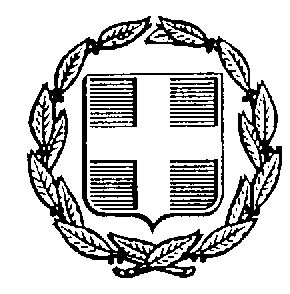 ΠΑΡΑΡΤΗΜΑ ΒΕΛΛΗΝΙΚΗ ΔΗΜΟΚΡΑΤΙΑΝΟΜΟΣ ΦΘΙΩΤΙΔΑΣΔΗΜΟΣ ΛΑΜΙΕΩΝΥΠΗΡΕΣΙΑ:AΣΦΑΛΙΣΤΡΑ ΜΕΤΑΦΟΡΙΚΩΝ ΜΕΣΩΝ 2021-2022Δ/ΝΣΗ ΠΕΡΙΒΑΛΛΟΝΤΟΣ Τμήμα Κίνησης-Συντήρησης ΟχημάτωνΠΡΟΫΠ/ΣΜΟΣ:42.424,545€(46.667,00€ με προαίρεση)ΑΡΙΘ.ΜΕΛΕΤΗΣ : 13/2021Κ.Α. 20.6253, 30.6253Κωδικός CPV:ΧΡΗΣΗ:66514110-02021-2022Α/ΑΕΙΔΟΣ ΟΧΗΜΑΤΟΣ               ΚΑ:20.6253ΜΑΡΚΑ ΟΧΗΜΑΤΟΣΑΡΙΘΜΟΣ ΚΥΚΛΟΦΟ-ΡΙΑΣΕΤΟΣ  ΑΠΟΚΤΗ-ΣΗΣΦΟΡΟΛΟ-ΓΗΣΙΜΟΙ   ΙΠΠΟΙBONUS MALUSΑΣΦΑΛΙΣΤΡΑ ΔΩΔΕΚ/ΝΟΥ (€)1ΦΟΡΤΗΓΟ ΑΠΟΡ/ΡΟMERCEDESΚΗΗ 279819896622ΦΟΡΤΗΓΟ ΑΠΟΡ/ΡΟMERCEDESΚΗΥ 321619896623ΦΟΡΤΗΓΟ ΑΠΟΡ/ΡΟMERCEDESΚΗΗ 272219893624ΦΟΡΤΗΓΟ ΑΠΟΡ/ΡΟMERCEDESΚΗΥ 330319976625ΦΟΡΤΗΓΟ ΑΠΟΡ/ΡΟMERCEDESΚΗΥ 330419973626ΦΟΡΤΗΓΟ ΑΠΟΡ/ΡΟMERCEDESΚΗΥ 330519976627ΦΟΡΤΗΓΟ ΑΠΟΡ/ΡΟMERCEDESΚΗΥ 330619976628ΦΟΡΤΗΓΟ ΑΠΟΡ/ΡΟMERCEDESΚΗΙ 139120023829ΦΟΡΤΗΓΟ ΑΠΟΡ/ΡΟMERCEDESΚΗΙ 1392200238210ΦΟΡΤΗΓΟ ΑΠΟΡ/ΡΟMERCEDESΚΗΗ 2793200225211ΦΟΡΤΗΓΟ ΑΠΟΡ/ΡΟMERCEDESΚΗΙ 1394200238212ΦΟΡΤΗΓΟ ΑΠΟΡ/ΡΟΜΕRCEDESKHY3333200238213ΦΟΡΤΗΓΟ ΑΠΟΡ/ΡΟRENAULTKHH 2777200537214ΦΟΡΤΗΓΟ ΑΠΟΡ/ΡΟRENAULTKHI 5962200537215ΦΟΡΤΗΓΟ ΑΠΟΡ/ΡΟΜΕRCEDESΚΗΙ 5937200535216ΦΟΡΤΗΓΟ ΑΠΟΡ/ΡΟISUZUKHH 2733200931217ΦΟΡΤΗΓΟ ΑΠΟΡ/ΡΟIVECOKHH2755200918218ΦΟΡΤΗΓΟ ΑΠΟΡ/ΡΟDAFΚΗΗ 2782201440219ΦΟΡΤΗΓΟMERCEDESΚΗΥ 3219198966220ΦΟΡΤΗΓΟMERCEDESΚΗΥ 3220199066221ΦΟΡΤΗΓΟ ΠΑΠΑΓΑΛΑΚΙMERCEDESΚΗΥ 3221199066222ΦΟΡΤΗΓΟMERCEDESKHH 2768199390223ΦΟΡΤΗΓΟPIAGGIOΚΗΥ 331419987224ΦΟΡΤΗΓΟPIAGGIOΚΗΥ 331519987225KAΛΑΘΟΦΟΡΟMERCEDESΜΕ 96290199211226ΜΗΧΑΝIKO ΣΑΡΩΘΡΟSICASΜΕ 446061994115227ΚΑΔΟΠΛΥΝΤΗΡΙΟDAFΜΕ 317391997215228ΠΡΟΩΘ. ΓΑΙΩΝCATERPILARΜΕ 317401997230229ΚΑΔΟΠΛΥΝΤΗΡΙΟMERCEDESΜΕ 598622000170230ΚΑΛΑΘΟΦΟΡΟΜΑΝΜΕ 598922001155231ΜΗΧ.ΠΟΛ.ΧΡΗΣ.FOREDILME 785252002113232ΣΑΡΩΘΡΟSICASΜΕ 785232004160233ΓΕΡΑΝΑΚΙPIAGGIOME 96281200666234ΔΙΑΞΟΝΙΚΟΣ ΓΕΩΡΓ. ΕΛΚΥΣΤΗΡΑΣJOHN DEEREME 62919200716,5235ΠΥΡΟΣΒΕΣΤΙΚΟΜΙTSUBISHIME 1040722008136236ΦΟΡΤΗΓΟMERCEDESME 1130612009150237EΠΙΒΑΤΙΚΟHYUNDAIKHI 1387200211238EΠΙΒΑΤΙΚΟPEUGEOTKHI 4284200312239ΕΠΙΒΑΤΙΚΟHYUNDAIΚΗΙ 1374200211240ΕΠΙΒΑΤΙΚΟΗΥUNDAIΚΗΙ 1383200211241ΕΠΙΒΑΤΙΚΟTOYOTAΚΗΥ 321319857242ΕΠΙΒΑΤΙΚΟΗΥUNDAIKHI 1385200211243ΗΜΙΦΟΡΤΗΓΟTOYOTAΚΗΥ 321119827244ΗΜΙΦΟΡΤΗΓΟTOYOTAΚΗΥ 3212198614245ΗΜΙΦΟΡΤΗΓΟNISSANΚΗΥ 3222199016246ΗΜΙΦΟΡΤΗΓΟNISSANΚΗΥ 3225199016247ΗΜΙΦΟΡΤΗΓΟNISSANΚΗΥ 3273199316248ΗΜΙΦΟΡΤΗΓΟMAZDAKHY 3326199917249ΗΜΙΦΟΡΤΗΓΟMAZDAKHY 3335199917250ΗΜΙΦΟΡΤΗΓΟNISSANMIK 5526200117251ΗΜΙΦΟΡΤΗΓΟNISSANΚΗH 2757200217252ΗΜΙΦΟΡΤΗΓΟNISSANΚΗH 2758200217253ΗΜΙΦΟΡΤΗΓΟNISSANΚΗΙ 1390200217254ΗΜΙΦΟΡΤΗΓΟΝΙSSANKHH2760200316255ΗΜΙΦΟΡΤΗΓΟMAZDAΚΗΙ 5935200517256ΗΜΙΦΟΡΤΗΓΟMAZDAΚΗΙ 5958200517257ΗΜΙΦΟΡΤΗΓΟΙSUZUKHI5936200517258ΗΜΙΦΟΡΤΗΓΟIVECOKHH 2720200718259ΗΜΙΦΟΡΤΗΓΟMAZDAKHH2759200935260ΛΕΩΦΟΡΕΙΟ  (16)MERCEDESΚΗΙ 4283200220261ΛΕΩΦΟΡΕΙΟ  (21+1)IVECOΚΗΥ 3279199417262ΛΕΩΦΟΡΕΙΟ MERCEDESΥΖΙ 287817263ΛΕΩΦΟΡΕΙO MERCEDESΜΙΧ 981824264HMIΦΟΡΤΗΓΟΙSUZUKHH2754200918265MINI BUSΗΥUNDAIKHI 5938200516266MINI BUSHYUNDAIKHI 5939200516267MINI BUSΗΥUNDAIKY 9831200516268ΔΙΑΞΟΝΙΚΟΣ ΓΕΩΡΓ.  ΕΛΚΥΣΤΗΡΑΣFORD ΑΜ 621272004100269ΔΙΑΞΟΝΙΚΟΣ ΓΕΩΡΓ. ΕΛΚΥΣΤΗΡΑΣDEEREK COMΑΜ 62457200523,8270ΔΙΚΥΚΛΟHONDAΜΙΧ 8402008125 CC271ΔΙΚΥΚΛΟHONDAΜΙΧ 8412008125 CC272ΔΙΚΥΚΛΟHONDAΜΙΧ 8422008125 CC273ΔΙΚΥΚΛΟ HONDAΜΙΑ 20199390 CC274ΔΙΚΥΚΛΟ HONDAΜΙΙ 270199390 CC275ΔΙΚΥΚΛΟ HONDAΜΙΑ 22199390 CC276ΔΙΚΥΚΛΟ HONDAΜΙΑ 24199390 CC277ΔΙΚΥΚΛΟ PIAGGIOKAB 3996200750CC278ΔΙΚΥΚΛΟ PIAGGIOKAB 3997200750 CC279ΔΙΚΥΚΛΟ PIAGGIOKAB 3998200750 CC280ΦΟΡΤΗΓΟ*MERCEDESKHY 326477281ΣΑΡΩΘΡΟKAERCHERΜΕ 131615201617282ΤΟΥΡΙΣΤΙΚΟ ΤΡΕΝΑΚΙ- ΣΥΡΟΜΕΝΟPIL AKVAL - ORIGINΚΗΥ 330819972400283ΕΠΙΒΑΤΙΚΟSKODAKHH 707920171400284MINI BUS A.M.E.A.SPRINTERKHH 707720173400285ΣΑΡΩΘΡΟ 4κ.μBUCHERΜΕ 1465132021160 HP286ΣΑΡΩΘΡΟ 1κ.μ.**ΚΑRCHER20212.434cc 50HP287ΦΟΡΤΗΓΟ ΑΠΟΡ/ΡΟ 12.κμ**IVECO20215.880cc 206HP288ΦΟΡΤΗΓΟ ΑΠΟΡ/ΡΟ 4.κμ**IVECO20212.998cc 136HP2Α/ΑΕΙΔΟΣ ΟΧΗΜΑΤΟΣ              Κ.Α.:30.6253ΜΑΡΚΑ ΟΧΗΜΑΤΟΣΑΡΙΘΜΟΣ ΚΥΚΛΟΦΟ-ΡΙΑΣΕΤΟΣ  ΑΠΟΚΤΗ-ΣΗΣΦΟΡΟΛΟ-ΓΗΣΙΜΟΙ   ΙΠΠΟΙBONUS MALUSΑΣΦΑΛΙΣΤΡΑ ΔΩΔΕΚ/ΝΟΥ (€)89ΦΟΡΤΗΓΟ ΑΝΑΤΡΕΠΟΜΕΝΟMERCEDESΚΗΥ 3302199777290ΦΟΡΤΗΓΟIVECOKHI1309199957291ΦΟΡΤΗΓΟMERCEDESΚΗΙ 1395200272292ΦΟΡΤΗΓΟ ΠΑΠΑΓΑΛΑΚΙΜΑΝKHI 5951200672293ΦΟΡΤΗΓΟIVECOKHH 2728200935294ΕΚΣΚΑΦΕΑΣLIEBHERRΜΕ 44528199095295ΦΟΡΤΩΤΗΣCATERPILARΜΕ 446981998220296ΙΣΟΠΕΔΩΤΗΣCATERPILARΜΕ 447001998140297ΕΚΣΚΑΦΕΑΣ ΦΟΡΤΩΤΗΣKUMATSUΜΕ 44778199997298EKΣΚΑΦΕΑΣΚΟΜΑΤSUME 44791200097299ΦΟΡΤΩΤΗΣJCBME 704052002932100ΕΚΣΚΑΦΕΑΣ  ΦΟΡΤΩΤΗΣJCBME 8563320051002101ΦΟΡΤΩΤΗΣCASEΜΕ 916802006822102ΔΙΑΜΟΡΦΩΤΗΣ ΓΑΙΩΝVOLVOME10611420082012103ΦΟΡΤΩΤΗΣJ.C.B.ME 10611920091012104ΔΙΑΜΟΡΦΩΤΗΣ ΓΑΙΩΝCATERPILARME 10979320091962105ΗΜΙΦΟΡΤΗΓΟNISSANΚΗΥ 32231990162106ΗΜΙΦΟΡΤΗΓΟNISSANΚΗΥ 32241990162107ΗΜΙΦΟΡΤΗΓΟΜAZDAΚΗΥ 33231999172108ΗΜΙΦΟΡΤΗΓΟMAZDAKHH 27112008172109ΕΠΙΒΑΤΙΚΟ*OPELΜΙΜ 31552012112110ΕΠΙΒΑΤΙΚΟΟPEL ASTRAΚΗΙ 13842002102111ΕΠΙΒΑΤΙΚΟFIAT PANDAΚΗΙ 5934200582112ΕΠΙΒΑΤΙΚΟSUZUKIKHH 27622009172113I.X.E.CITROEN ZXKHH 27372009102114I.X.E.NISSAN MIKRAKHH 2738200972115I.X.E.OPEL ASTRAKHH 27392009102116ΥΔΡΟΦΟΡΟ 10.000lt**IVECO20218.710cc 340HP2